Repubblica e Cantone Ticino
Dipartimento delle finanze e dell’economia
Divisione dell’economiaLegge per l'innovazione economicaRichiesta di sostegnoBusiness PlanArt. 11Nome azienda: 	     Data:	     Ufficio per lo sviluppo economico
Viale Stefano Franscini 17
6501 BellinzonaTel. 091 814 35 41
dfe-use@ti.ch
www.ti.ch/innovazioneDati del richiedenteAspetti generaliInformazioni sul gruppoDescrizione dell’attività prospettataMercati di venditaPersonalePersonale - posti di lavoro pianificati (in equivalenti tempo pieno - ETP)Indicazioni concernenti il progettoAspetto innovativo del progettoMotivazione strategica dell'investimento (eventualmente corredata da studi di mercato)Aspetti finanziariInvestimento previstoFinanziamento del progettoScadenze (programma di realizzazione delle differenti fasi del progetto d'investimento)Investimenti (riassunto degli investimenti e del finanziamento)Finanziamento del progettoVarieRelazioni bancarie attualiUfficio di revisioneOsservazioniDichiarazioneTutte le informazioni contenute nel presente questionario saranno trattate in maniera confidenziale. L’Ufficio per lo sviluppo economico è autorizzato a inviare la documentazione ai membri della Commissione per l’innovazione, a esperti nominati o ad altri uffici dell’amministrazione pubblica.Elenco degli allegatiAzienda, 
ragione socialePersona di contattoFunzioneIndirizzoCAP e luogoParticella / mappaleEmailSito internetTelefono Telefono mobileNumero NOGA 2008Numero IVA / IDINumero dipendenti ETPDi cui residenti ETP1.1.1 storia1.1.1 storia1.1.2 attività1.1.2 attività1.1.4 struttura societaria e localizzazione del centro decisionale1.1.4 struttura societaria e localizzazione del centro decisionale1.2.1 descrizione dell’attività1.2.1 descrizione dell’attività1.2.1 elenco dei prodotti e servizi1.2.1 elenco dei prodotti e servizi1.2.2 descrizione delle funzioni svolte all’interno dell’azienda e attività esternalizzate (amministrazione e finanze, produzione, ricerca e sviluppo, commerciale e marketing)1.2.2 descrizione delle funzioni svolte all’interno dell’azienda e attività esternalizzate (amministrazione e finanze, produzione, ricerca e sviluppo, commerciale e marketing)1.2.3 principali partner aziendali locali (fornitori di beni e servizi, incluse collaborazioni nell’ambito della ricerca e sviluppo con aziende ticinesi o istituti locali)1.2.3 principali partner aziendali locali (fornitori di beni e servizi, incluse collaborazioni nell’ambito della ricerca e sviluppo con aziende ticinesi o istituti locali)1.2.4 importanza dell’azienda per l’economia locale (mercato del lavoro, indotto fiscale, formazione, ecc.)1.2.4 importanza dell’azienda per l’economia locale (mercato del lavoro, indotto fiscale, formazione, ecc.)1.3.1 strategie sui mercati di vendita1.3.1 strategie sui mercati di vendita1.3.2 pacchetto clienti attuali1.3.2 pacchetto clienti attuali1.3.3 condizioni di mercato e della concorrenza1.3.3 condizioni di mercato e della concorrenza1.4.1 management / proponenti (profilo e descrizione)1.4.1 management / proponenti (profilo e descrizione)1.4.2 piano d’assunzione (dettagli nella tabella alla pagina seguente)1.4.2 piano d’assunzione (dettagli nella tabella alla pagina seguente)1.4.3 eventuali programmi di formazione del personale1.4.3 eventuali programmi di formazione del personalePOSTI DI LAVORO PIANIFICATI
POSTI DI LAVORO PIANIFICATI
POSTI DI LAVORO PIANIFICATI
POSTI DI LAVORO PIANIFICATI
POSTI DI LAVORO PIANIFICATI
POSTI DI LAVORO PIANIFICATI
POSTI DI LAVORO PIANIFICATI
1 anno1 anno2 anno3 anno4 anno5 anno5 anno 
Direzione 
Direzione 
Amministrazione e finanze 
Amministrazione e finanze 
Amministrazione e finanze 
Amministrazione e finanzelaureati laureati qualificatiqualificatisemi e non qualificatisemi e non qualificati
Ricerca e sviluppo 
Ricerca e sviluppo laureati laureati qualificatiqualificatisemi e non qualificatisemi e non qualificati
Produzione
Produzione
Produzione
Produzionelaureati laureati qualificatiqualificatisemi e non qualificatisemi e non qualificati
Commerciale e marketing 
Commerciale e marketing 
Commerciale e marketing 
Commerciale e marketing laureati laureati qualificatiqualificatisemi e non qualificatisemi e non qualificati
Totali
TotalitotaletotaleApprendistiApprendistiApprendistiApprendistiApprendistiApprendistiApprendistiApprendistiApprendistiapprendisti amministrativiapprendisti amministrativiapprendisti tecniciapprendisti tecnici3.1.1 descrizione degli investimenti materiali e immateriali3.1.1 descrizione degli investimenti materiali e immateriali(IVA esclusa)importo in '000 CHF(IVA esclusa)importo in '000 CHFIn leasing 
investimenti immateriali 
investimenti immateriali 
investimenti immateriali 
investimenti immateriali 
investimenti immaterialiconsulenza esterna legata all’innovazioneconsulenza esterna legata all’innovazioneconsulenza esterna legata all’innovazioneconsulenza esterna legata all’innovazioneconsulenza esterna legata all’innovazionericerca e sviluppo  ricerca e sviluppo  ricerca e sviluppo  ricerca e sviluppo  ricerca e sviluppo  prototipazione e validazione di nuovi prodotti  prototipazione e validazione di nuovi prodotti  prototipazione e validazione di nuovi prodotti  prototipazione e validazione di nuovi prodotti  prototipazione e validazione di nuovi prodotti  formazione e riqualifica del personaleformazione e riqualifica del personaleformazione e riqualifica del personaleformazione e riqualifica del personaleformazione e riqualifica del personale 
investimenti materiali 
investimenti materiali 
investimenti materiali 
investimenti materiali 
investimenti materialimacchinari e attrezzature macchinari e attrezzature macchinari e attrezzature macchinari e attrezzature macchinari e attrezzature Impiantistica*Impiantistica*Impiantistica*Impiantistica*Impiantistica*terreno e immobile*terreno e immobile*terreno e immobile*terreno e immobile*terreno e immobile*
totale degli investimenti
totale degli investimenti
totale degli investimenti
totale degli investimenti
totale degli investimenti* investimenti non computabili* investimenti non computabili* investimenti non computabiliimporto in '000 CHF 
finanziamento del progetto 
finanziamento del progettocapitale proprio capitale proprio capitale di terzi capitale di terzi leasing * leasing * 
totale del finanziamento
totale del finanziamento* annualità leasing * annualità leasing L’azienda beneficiaria è tenuta rispettare i criteri d’accesso definiti tramite Decreto esecutivo dal Consiglio di Stato:Decreto esecutivo concernente i criteri salariali (art. 2)
1 L’Ufficio per lo sviluppo economico entra nel merito di richieste di sostegno ai sensi della LInn se la parte richiedente dimostra che almeno il 60% dei propri dipendenti, fatta eccezione per gli apprendisti, percepisce un salario orario di base di almeno 32 franchi e che rispetta la parità salariale secondo i metodi conformi al diritto. Per le aziende del primario e le aziende industriali assoggettate dall’autorità cantonale alla legge federale sul lavoro nell’industria, nell’artigianato e nel commercio del 13 marzo 1964 ai sensi dell’art. 5, il salario orario di base al di sopra del quale almeno il 60% dei propri dipendenti deve essere retribuito è pari a 24 franchi. Per le aziende agricole secondo l’art. 6 dell’ordinanza sulla terminologia agricola e sul riconoscimento delle forme di azienda del 7 dicembre 1998, il salario orario di base al di sopra del quale almeno il 60% dei propri dipendenti deve essere retribuito corrisponde alla soglia minima fissata dalla legge sul salario minimo dell’11 dicembre 2019 per l’anno in cui la richiesta è stata depositata. Nel caso di modalità retributiva oraria, al salario orario di base vanno aggiunte le seguenti indennità: 8.33% per 4 settimane di vacanza e 10.64% per 5 settimane di vacanza3.6% per 9 giorni festivi.2 I salari dei proprietari-dipendenti vengono esclusi dal calcolo di cui al cpv. 1 qualora si rivelino essere manifestamente superiori o inferiori ai salari d’uso.Decreto esecutivo concernente i criteri d’occupazione residente (art. 2)
L’Ufficio per lo sviluppo economico entra nel merito di richieste di sostegno ai sensi della LInn se la parte richiedente dimostra che almeno il 60% dei propri dipendenti, compresi gli apprendisti, è residente in Svizzera. Tale percentuale minima si applica anche alle aziende del settore primario. Per le aziende industriali assoggettate dall'autorità cantonale alla legge federale sul lavoro nell'industria, nell'artigianato e nel commercio del 13 marzo 1964 ai sensi dell'art. 5, la percentuale minima di lavoratori residente deve essere almeno pari al 30%.L’azienda è tenuta a rispettare i criteri di ammissibilità definiti nei decreti esecutivi e a notificarne il rispetto sia al momento della richiesta che annualmente per un periodo di 10 anni a partire dalla decisione di sussidio. Per i sussidi decisi tramite procedura agevolata inferiori a 25’000 franchi il termine dell'obbligo è fissato a 2 anni.L’Ufficio dell’amministrazione e del controlling procederà a campione a una verifica del rispetto dei criteri. In caso di inadempienza, l’Ufficio può revocare gli aiuti e ordinarne la restituzione parziale o totale. L’obbligo di restituzione si estingue dopo dieci anni dalla decisione di aiuto.Con la firma del presente formulario, il sottoscritto autorizza altri servizi cantonali a rilasciare all’Ufficio per lo sviluppo economico eventuali informazioni complementari concernenti l’azienda. Si dichiara di aver letto e accettato le condizioni di cui sopra. Si dichiara che le informazioni contenute nel presente questionario sono complete e veritiere e si autorizza l’ente ricevente ad acquisire eventuali informazioni complementari concernenti il progetto. Si dichiara che il/i firmatario/i detengono diritto di firma come da Registro di commercio. Il richiedente si impegna a non intraprendere alcuna forma di comunicazione pubblica inerente al progetto prima di una decisione da parte dell’Ufficio per lo sviluppo economico (USE), se non preventivamente concordata con l’USE stesso.L’azienda beneficiaria è tenuta rispettare i criteri d’accesso definiti tramite Decreto esecutivo dal Consiglio di Stato:Decreto esecutivo concernente i criteri salariali (art. 2)
1 L’Ufficio per lo sviluppo economico entra nel merito di richieste di sostegno ai sensi della LInn se la parte richiedente dimostra che almeno il 60% dei propri dipendenti, fatta eccezione per gli apprendisti, percepisce un salario orario di base di almeno 32 franchi e che rispetta la parità salariale secondo i metodi conformi al diritto. Per le aziende del primario e le aziende industriali assoggettate dall’autorità cantonale alla legge federale sul lavoro nell’industria, nell’artigianato e nel commercio del 13 marzo 1964 ai sensi dell’art. 5, il salario orario di base al di sopra del quale almeno il 60% dei propri dipendenti deve essere retribuito è pari a 24 franchi. Per le aziende agricole secondo l’art. 6 dell’ordinanza sulla terminologia agricola e sul riconoscimento delle forme di azienda del 7 dicembre 1998, il salario orario di base al di sopra del quale almeno il 60% dei propri dipendenti deve essere retribuito corrisponde alla soglia minima fissata dalla legge sul salario minimo dell’11 dicembre 2019 per l’anno in cui la richiesta è stata depositata. Nel caso di modalità retributiva oraria, al salario orario di base vanno aggiunte le seguenti indennità: 8.33% per 4 settimane di vacanza e 10.64% per 5 settimane di vacanza3.6% per 9 giorni festivi.2 I salari dei proprietari-dipendenti vengono esclusi dal calcolo di cui al cpv. 1 qualora si rivelino essere manifestamente superiori o inferiori ai salari d’uso.Decreto esecutivo concernente i criteri d’occupazione residente (art. 2)
L’Ufficio per lo sviluppo economico entra nel merito di richieste di sostegno ai sensi della LInn se la parte richiedente dimostra che almeno il 60% dei propri dipendenti, compresi gli apprendisti, è residente in Svizzera. Tale percentuale minima si applica anche alle aziende del settore primario. Per le aziende industriali assoggettate dall'autorità cantonale alla legge federale sul lavoro nell'industria, nell'artigianato e nel commercio del 13 marzo 1964 ai sensi dell'art. 5, la percentuale minima di lavoratori residente deve essere almeno pari al 30%.L’azienda è tenuta a rispettare i criteri di ammissibilità definiti nei decreti esecutivi e a notificarne il rispetto sia al momento della richiesta che annualmente per un periodo di 10 anni a partire dalla decisione di sussidio. Per i sussidi decisi tramite procedura agevolata inferiori a 25’000 franchi il termine dell'obbligo è fissato a 2 anni.L’Ufficio dell’amministrazione e del controlling procederà a campione a una verifica del rispetto dei criteri. In caso di inadempienza, l’Ufficio può revocare gli aiuti e ordinarne la restituzione parziale o totale. L’obbligo di restituzione si estingue dopo dieci anni dalla decisione di aiuto.Con la firma del presente formulario, il sottoscritto autorizza altri servizi cantonali a rilasciare all’Ufficio per lo sviluppo economico eventuali informazioni complementari concernenti l’azienda. Si dichiara di aver letto e accettato le condizioni di cui sopra. Si dichiara che le informazioni contenute nel presente questionario sono complete e veritiere e si autorizza l’ente ricevente ad acquisire eventuali informazioni complementari concernenti il progetto. Si dichiara che il/i firmatario/i detengono diritto di firma come da Registro di commercio. Il richiedente si impegna a non intraprendere alcuna forma di comunicazione pubblica inerente al progetto prima di una decisione da parte dell’Ufficio per lo sviluppo economico (USE), se non preventivamente concordata con l’USE stesso.L’azienda beneficiaria è tenuta rispettare i criteri d’accesso definiti tramite Decreto esecutivo dal Consiglio di Stato:Decreto esecutivo concernente i criteri salariali (art. 2)
1 L’Ufficio per lo sviluppo economico entra nel merito di richieste di sostegno ai sensi della LInn se la parte richiedente dimostra che almeno il 60% dei propri dipendenti, fatta eccezione per gli apprendisti, percepisce un salario orario di base di almeno 32 franchi e che rispetta la parità salariale secondo i metodi conformi al diritto. Per le aziende del primario e le aziende industriali assoggettate dall’autorità cantonale alla legge federale sul lavoro nell’industria, nell’artigianato e nel commercio del 13 marzo 1964 ai sensi dell’art. 5, il salario orario di base al di sopra del quale almeno il 60% dei propri dipendenti deve essere retribuito è pari a 24 franchi. Per le aziende agricole secondo l’art. 6 dell’ordinanza sulla terminologia agricola e sul riconoscimento delle forme di azienda del 7 dicembre 1998, il salario orario di base al di sopra del quale almeno il 60% dei propri dipendenti deve essere retribuito corrisponde alla soglia minima fissata dalla legge sul salario minimo dell’11 dicembre 2019 per l’anno in cui la richiesta è stata depositata. Nel caso di modalità retributiva oraria, al salario orario di base vanno aggiunte le seguenti indennità: 8.33% per 4 settimane di vacanza e 10.64% per 5 settimane di vacanza3.6% per 9 giorni festivi.2 I salari dei proprietari-dipendenti vengono esclusi dal calcolo di cui al cpv. 1 qualora si rivelino essere manifestamente superiori o inferiori ai salari d’uso.Decreto esecutivo concernente i criteri d’occupazione residente (art. 2)
L’Ufficio per lo sviluppo economico entra nel merito di richieste di sostegno ai sensi della LInn se la parte richiedente dimostra che almeno il 60% dei propri dipendenti, compresi gli apprendisti, è residente in Svizzera. Tale percentuale minima si applica anche alle aziende del settore primario. Per le aziende industriali assoggettate dall'autorità cantonale alla legge federale sul lavoro nell'industria, nell'artigianato e nel commercio del 13 marzo 1964 ai sensi dell'art. 5, la percentuale minima di lavoratori residente deve essere almeno pari al 30%.L’azienda è tenuta a rispettare i criteri di ammissibilità definiti nei decreti esecutivi e a notificarne il rispetto sia al momento della richiesta che annualmente per un periodo di 10 anni a partire dalla decisione di sussidio. Per i sussidi decisi tramite procedura agevolata inferiori a 25’000 franchi il termine dell'obbligo è fissato a 2 anni.L’Ufficio dell’amministrazione e del controlling procederà a campione a una verifica del rispetto dei criteri. In caso di inadempienza, l’Ufficio può revocare gli aiuti e ordinarne la restituzione parziale o totale. L’obbligo di restituzione si estingue dopo dieci anni dalla decisione di aiuto.Con la firma del presente formulario, il sottoscritto autorizza altri servizi cantonali a rilasciare all’Ufficio per lo sviluppo economico eventuali informazioni complementari concernenti l’azienda. Si dichiara di aver letto e accettato le condizioni di cui sopra. Si dichiara che le informazioni contenute nel presente questionario sono complete e veritiere e si autorizza l’ente ricevente ad acquisire eventuali informazioni complementari concernenti il progetto. Si dichiara che il/i firmatario/i detengono diritto di firma come da Registro di commercio. Il richiedente si impegna a non intraprendere alcuna forma di comunicazione pubblica inerente al progetto prima di una decisione da parte dell’Ufficio per lo sviluppo economico (USE), se non preventivamente concordata con l’USE stesso.Luogo e data:	Nome della persona autorizzata:	Nome della persona autorizzata:Luogo e data:	Nome della persona autorizzata:	Nome della persona autorizzata:	Qualifica della persona autorizzata:	Qualifica della persona autorizzata:	Qualifica della persona autorizzata:	Qualifica della persona autorizzata:	Firma della persona autorizzata:	Firma della persona autorizzata:	Firma della persona autorizzata:	Firma della persona autorizzata:1.tabella con elenco dettagliato degli investimentitabella con elenco dettagliato degli investimenti2.organigramma della societàorganigramma della società3.conti previsionali per i prossimi 3 anni (incluso conto dei flussi finanziari)conti previsionali per i prossimi 3 anni (incluso conto dei flussi finanziari)4.ultima relazione sulla gestione del bilancio della casa madreultima relazione sulla gestione del bilancio della casa madre5.ultima nota integrativa al bilancio della casa madreultima nota integrativa al bilancio della casa madre6.eventuali contratti leasingeventuali contratti leasingL’Ufficio per lo sviluppo economico potrà richiedere ai promotori ulteriori documenti o informazioni (ad esempio: pianificazione della liquidità, dettagli sulle imposte e sugli oneri sociali, contratti, licenza edilizia, ecc.)L’Ufficio per lo sviluppo economico potrà richiedere ai promotori ulteriori documenti o informazioni (ad esempio: pianificazione della liquidità, dettagli sulle imposte e sugli oneri sociali, contratti, licenza edilizia, ecc.)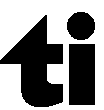 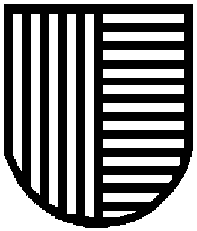 